Code # New Course Proposal Form[ X]	Undergraduate Curriculum Council  [ ]	Graduate CouncilSigned paper copies of proposals submitted for consideration are no longer required. Please type approver name and enter date of approval.  Email completed proposals to curriculum@astate.edu for inclusion in curriculum committee agenda. 1. Contact Person (Name, Email Address, Phone Number)2. Proposed Starting Term and Bulletin Year3. Proposed Course Prefix and Number (Confirm that number chosen has not been used before. For variable credit courses, indicate variable range. Proposed number for experimental course is 9. )4. Course Title – if title is more than 30 characters (including spaces), provide short title to be used on transcripts.  Title cannot have any symbols (e.g. slash, colon, semi-colon, apostrophe, dash, and parenthesis).  Please indicate if this course will have variable titles (e.g. independent study, thesis, special topics).5. Brief course description (40 words or fewer) as it should appear in the bulletin.6. Prerequisites and major restrictions.  (Indicate all prerequisites. If this course is restricted to a specific major, which major. If a student does not have the prerequisites or does not have the appropriate major, the student will not be allowed to register).Are there any prerequisites?   If yes, which ones?  Why or why not? Is this course restricted to a specific major?  If yes, which major?	 7. Course frequency (e.g. Fall, Spring, Summer).    Not applicable to Graduate courses.8. Will this course be lecture only, lab only, lecture and lab, activity, dissertation, experiential learning, independent study, internship, performance, practicum, recitation, seminar, special problems, special topics, studio, student exchange, occupational learning credit, or course for fee purpose only (e.g. an exam)?  Please choose one.9. What is the grade type (i.e. standard letter, credit/no credit, pass/fail, no grade, developmental, or other [please elaborate])10. Is this course dual listed (undergraduate/graduate)? 11. Is this course cross listed?  (If it is, all course entries must be identical including course descriptions.  It is important to check the course description of an existing course when adding a new cross listed course.)If yes, please list the prefix and course number of cross listed course.Are these courses offered for equivalent credit? 			Please explain.   12. Is this course in support of a new program?   a.    If yes, what program? 13. Does this course replace a course being deleted? a.    If yes, what course?14. Will this course be equivalent to a deleted course?    a.    If yes, which course?15. Has it been confirmed that this course number is available for use? 	If no: Contact Registrar’s Office for assistance. 16. Does this course affect another program?  If yes, provide contact information from the Dean, Department Head, and/or Program Director whose area this affects.Course Details17. Outline (The course outline should be topical by weeks and should be sufficient in detail to allow for judgment of the content of the course.)18. Special features (e.g. labs, exhibits, site visitations, etc.)19. Department staffing and classroom/lab resources Will this require additional faculty, supplies, etc.?20. Does this course require course fees?  	If yes: please attach the New Program Tuition and Fees form, which is available from the UCC website.Course Justification21. Justification for course being included in program. Must include:	a. Academic rationale and goals for the course (skills or level of knowledge students can be expected to attain)b. How does the course fit with the mission established by the department for the curriculum?  If course is mandated by an accrediting or certifying agency, include the directive.c. Student population served. d. Rationale for the level of the course (lower, upper, or graduate).AssessmentUniversity Outcomes22. Please indicate the university-level student learning outcomes for which this new course will contribute. Check all that apply.Relationship with Current Program-Level Assessment Process23.  What is/are the intended program-level learning outcome/s for students enrolled in this course?  Where will this course fit into an already existing program assessment process? This course has the following program-level learning outcome for students enrolled in the course: Apply basic financial tools to value financial products. (This is SLO-1 for Finance majors in all Emphasis areas).  This SLO-1 is assessed every three years.  The assessment cycle for this SLO-1 began in Spring 2016.24. Considering the indicated program-level learning outcome/s (from question #23), please fill out the following table to show how and where this course fits into the program’s continuous improvement assessment process. For further assistance, please see the ‘Expanded Instructions’ document available on the UCC - Forms website for guidance, or contact the Office of Assessment at 870-972-2989.  Course-Level Outcomes25. What are the course-level outcomes for students enrolled in this course and the associated assessment measures? (Repeat if needed for additional outcomes)	(Repeat if this new course will support additional program-level outcomes)Bulletin ChangesFIN 3713. Business Finance Legal forms of American business organization, policies, methods, and institutions involved in financing business. The principles of financial management will be studied with emphasis on the corporation, including cash flows, securities, financial structures, expansion, and acquisitions. Prerequisite, ACCT 2133 or 2023. Fall, Spring, Summer. FIN 3733. Personal Finance Concerned with management of the personal financial resources of the individual and the family. Provides guidance for consumer purchasing and credit, personal insurance, taxation, investing, estate planning, and social security. Designed for non-business majors, course counts only as a free elective, except where required in major. Demand. FIN 3763. Financial Institutions and Markets An in depth study of financial institutions such as banks, savings and loans, insurance companies and financial markets. Primary emphasis will be on depository institutions. Prerequisite, FIN 3713. Fall, Spring. FIN 3773. Financial Risk Management An in depth study of financial risks facing banks, such risks as those arising from fixed income and foreign exchange investments will be covered. Fall. FIN 3813. International Financial Management and Banking Study of financial concepts and issues in banking as they relate to business decisions in a global economy. Demand. FIN 4013. Financial Wealth Management The application of financial planning topics to realistic scenarios and case studies involving personal and small business financial planning. Prerequisites, FIN 2013 or 4723. Corequisites, ACCT 4013, ACCT 4163, and LAW 4043. Spring. FIN 4293. New Venture Financing Introduction to the dynamic challenges facing new business ventures in securing financial backing to support growth and development. Venture capital, internally generated funding and external sources of funding will be discussed along with debt and equity financing. Demand. FIN 4723. Investments Security investment, the tools of investment analysis, the formulation of investment policy and the role of the individual investor in the economy. Prerequisite, FIN 3713. Fall, Spring. FIN 4743. Managerial Finance Emphasis on principles and tools for analysis and decision making in working capital management. Studies include cash flow forecasting, inventory model applications, sources and uses of funds analysis, trade credit policies, and techniques of short and intermediate term sales forecasting. Prerequisite, FIN 3713. Spring. FIN 4753. Capital Management Analysis of the management aspects relating to the inflows and outflows of permanent capital in business enterprises. Examines the management of long-term assets, long-term credit, equity and internal financing. Corporate expansion including mergers, acquisitions, corporate reorganization, and bankruptcies. Prerequisite: FIN 3713. Fall, Spring. FIN 4763. Bank Management Principles used in the management of commercial banks, relating to loans, credit analysis, security portfolios, analysis and interpretations of Federal Reserve regulations and publications. Prerequisite, FIN 3713. Fall. FIN 4773. Advanced Bank Management Applications of financial management techniques to ban management decisions through experiential learning opportunities. Computer based analysis, simulations, and written and oral presentations. Prerequisite, FIN 4763. Spring. FIN 4783. Internship in Bank Management Supervised work experience with bank management in an appropriate banking environment. To earn intern credit, each student is expected to spend six to eight hours per week for 15 weeks or the equivalent at the bank. Prerequisites, Junior or Senior standing is required. Fall, Spring, Summer. FIN 479V.  Finance Internship FIN 489V. Special Problems in Finance Individual problems in finance arranged in consultation with the instructor. Must be approved by department chair. Fall, Spring, Summer. Law (LAW) LAW 2023. Legal Environment of Business Introduction to the fundamental elements of the Anglo American legal system and its common law origins. The scope of the course will include the application and operation of the legal system in the remedy of business disputes, the development and operation of the court system, and the regulation of American business and industry by the United States government. Fall, Spring, Summer. (ACTS#: BLAW 2003)The bulletin can be accessed at http://www.astate.edu/a/registrar/students/437[X]  New Course  or  [ ]Experimental Course (1-time offering)                   (Check one box) 
Department Curriculum Committee ChairCOPE Chair (if applicable) 
Department Chair: General Education Committee Chair (If applicable)                          
College Curriculum Committee ChairUndergraduate Curriculum Council Chair 
College DeanGraduate Curriculum Committee ChairVice Chancellor for Academic Affairs[ ] Global Awareness[ x ] Thinking Critically [ ] Information LiteracyProgram Level Student Learning Outcome #1Assessment MeasureDirect measure: We will include on an examination in an upper-level course questions that require students to apply basic financial tools to value financial products.  Indirect measure: Survey of Finance majors.Assessment TimetableWho is responsible for assessing and reporting on the results?Outcome 1Which learning activities are responsible for this outcome?Assessment Measure Outcome 2Which learning activities are responsible for this outcome?Assessment Measure Outcome 3Which learning activities are responsible for this outcome?While participating in the internship experience the students must prepare/write two briefs and a final paper that describe what they are learning, self reflection and an overall evaluation of the experience.Assessment Measure Outcome 4Which learning activities are responsible for this outcome?Assessment Measure Outcome 5Which learning activities are responsible for this outcome?  Assessment MeasureInstructions Please visit http://www.astate.edu/a/registrar/students/bulletins/index.dot and select the most recent version of the bulletin. Copy and paste all bulletin pages this proposal affects below. Follow the following guidelines for indicating necessary changes. *Please note: Courses are often listed in multiple sections of the bulletin. To ensure that all affected sections have been located, please search the bulletin (ctrl+F) for the appropriate courses before submission of this form. - Deleted courses/credit hours should be marked with a red strike-through (red strikethrough)- New credit hours and text changes should be listed in blue using enlarged font (blue using enlarged font). - Any new courses should be listed in blue bold italics using enlarged font (blue bold italics using enlarged font)You can easily apply any of these changes by selecting the example text in the instructions above, double-clicking the ‘format painter’ icon   , and selecting the text you would like to apply the change to. 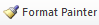 Please visit https://youtu.be/yjdL2n4lZm4 for more detailed instructions.